嘉義縣108年度數位翻轉「教育創新行動方案」實施計畫「資訊科技與智慧學習」實施教案示例徵選教案學校名稱嘉義縣梅山鄉太平國小嘉義縣梅山鄉太平國小參加組別█國小組    國中組█國小組    國中組1.教案設計者陳宜均陳宜均2.教學時間80分80分3.單元名稱快樂地圖快樂地圖4.資源檔案Happy Map學習單Happy Map學習單5.資源標題Happy MapHappy Map6.資源類型教學設計教學設計7.適用年級國小低年級國小低年級8.資源簡介Happy Map 是一個不插電的程設計基本課程，可以讓團隊或個人完成一項簡單的任務。學生在練習過程中可以先學習如何編寫才能完成任務。如果編寫過程出現問題，學生要繼續努力，找出錯誤並找解決問題。Happy Map 是一個不插電的程設計基本課程，可以讓團隊或個人完成一項簡單的任務。學生在練習過程中可以先學習如何編寫才能完成任務。如果編寫過程出現問題，學生要繼續努力，找出錯誤並找解決問題。9.關鍵字運算思維、不插電程式設計運算思維、不插電程式設計10.適用領域、議題運算思維運算思維11.資訊科技應用層次□輔助教學 □互動教學 □進階(創新)教學（本欄由審查委員依據標準認定，不必填寫）□輔助教學 □互動教學 □進階(創新)教學（本欄由審查委員依據標準認定，不必填寫）12.授權方式創用 CC 姓名標示-非商業性-相同方式分享 4.0 國際創用 CC 姓名標示-非商業性-相同方式分享 4.0 國際13.教學目標單元目標基本學習內容E-A1 具備良好的生活習慣，促進身心健全發展，並認識個人特質，發展生命潛能。E-B2 具備科技與資訊應用的基本素養，並理解各類媒體內容的意義與影響。E-C2具備理解他人感受，樂於與人互動，並與團隊成員合作之素養。13.教學目標詳細目標認識程式語言並從中激發學生運算思維能力。認識程式編排中的序列。分組合作，找到問題、解決問題。14.教學流程14.教學流程14.教學流程活動一：讓學生認識程式語言跟學生說明我們人類在溝通時需要用到不同語言，例如台語、英語。那我們人類要跟機器人溝通的語言，就是程式語言。活動二：認識序列概念先在大型螢幕顯示器的白板功能，畫一個Happy Map，並先示範一種可以完成任務的方式，以下圖為例：這次任務是○要去找╳，所以往下走兩步再往右走兩步就可以到達目的地，表達方式就要按照順序把符號寫出來：。再來請小朋友舉手分享其他能夠完成任務的方式。這時候就會出現很多不同的答案：、……，不倫怎麼走，只要能完成任務都要給予小朋友肯定。發下Happy Map Blank學習單，讓小朋友自己定要從哪裡走到哪裡，再來自己挑兩格加上陷阱，等等在規畫路徑時就必須繞過陷阱，增加挑戰性。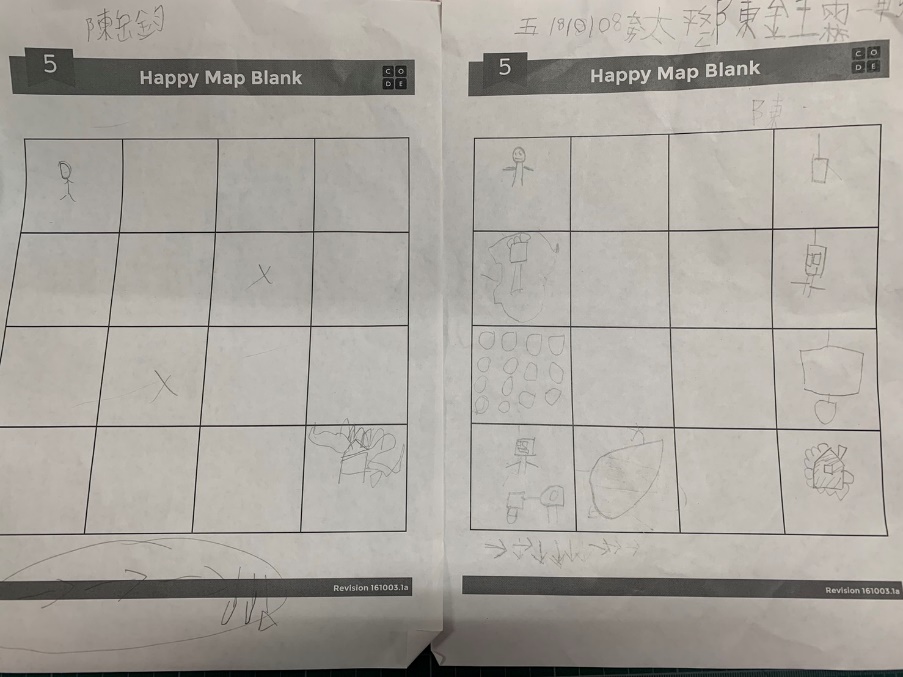 活動三： Cubetto程式學習機器人跟學生說明Cubetto機器人他在接收指令時，會按照順序去執行，因此在編排的過程都必須要按照順序，且不能有中斷的，不然Cubetto會以為沒有指令了。學生都了解Cubetto的下指令與接收指令的方式後，就分成兩個一組，由教師出任務讓學生自行下指令，如果沒有完成任務，要鼓勵小朋友不要氣餒，跟組員互相討論並找出解決的方法，老師適時的給予引導，最後完成任務。活動四：學習診斷教師在Cubetto的行走地圖上放置陷阱，並讓每組學生再一次挑戰任務，無論是一次就完成任務，或是經過幾次討論才完成任務，都算挑戰成功。活動一：讓學生認識程式語言跟學生說明我們人類在溝通時需要用到不同語言，例如台語、英語。那我們人類要跟機器人溝通的語言，就是程式語言。活動二：認識序列概念先在大型螢幕顯示器的白板功能，畫一個Happy Map，並先示範一種可以完成任務的方式，以下圖為例：這次任務是○要去找╳，所以往下走兩步再往右走兩步就可以到達目的地，表達方式就要按照順序把符號寫出來：。再來請小朋友舉手分享其他能夠完成任務的方式。這時候就會出現很多不同的答案：、……，不倫怎麼走，只要能完成任務都要給予小朋友肯定。發下Happy Map Blank學習單，讓小朋友自己定要從哪裡走到哪裡，再來自己挑兩格加上陷阱，等等在規畫路徑時就必須繞過陷阱，增加挑戰性。活動三： Cubetto程式學習機器人跟學生說明Cubetto機器人他在接收指令時，會按照順序去執行，因此在編排的過程都必須要按照順序，且不能有中斷的，不然Cubetto會以為沒有指令了。學生都了解Cubetto的下指令與接收指令的方式後，就分成兩個一組，由教師出任務讓學生自行下指令，如果沒有完成任務，要鼓勵小朋友不要氣餒，跟組員互相討論並找出解決的方法，老師適時的給予引導，最後完成任務。活動四：學習診斷教師在Cubetto的行走地圖上放置陷阱，並讓每組學生再一次挑戰任務，無論是一次就完成任務，或是經過幾次討論才完成任務，都算挑戰成功。活動一：讓學生認識程式語言跟學生說明我們人類在溝通時需要用到不同語言，例如台語、英語。那我們人類要跟機器人溝通的語言，就是程式語言。活動二：認識序列概念先在大型螢幕顯示器的白板功能，畫一個Happy Map，並先示範一種可以完成任務的方式，以下圖為例：這次任務是○要去找╳，所以往下走兩步再往右走兩步就可以到達目的地，表達方式就要按照順序把符號寫出來：。再來請小朋友舉手分享其他能夠完成任務的方式。這時候就會出現很多不同的答案：、……，不倫怎麼走，只要能完成任務都要給予小朋友肯定。發下Happy Map Blank學習單，讓小朋友自己定要從哪裡走到哪裡，再來自己挑兩格加上陷阱，等等在規畫路徑時就必須繞過陷阱，增加挑戰性。活動三： Cubetto程式學習機器人跟學生說明Cubetto機器人他在接收指令時，會按照順序去執行，因此在編排的過程都必須要按照順序，且不能有中斷的，不然Cubetto會以為沒有指令了。學生都了解Cubetto的下指令與接收指令的方式後，就分成兩個一組，由教師出任務讓學生自行下指令，如果沒有完成任務，要鼓勵小朋友不要氣餒，跟組員互相討論並找出解決的方法，老師適時的給予引導，最後完成任務。活動四：學習診斷教師在Cubetto的行走地圖上放置陷阱，並讓每組學生再一次挑戰任務，無論是一次就完成任務，或是經過幾次討論才完成任務，都算挑戰成功。15.學習目標1.認識程式編成的序列2.會與組內同學互相討論3.與組員討論後或在老師的引導下，思考並解決問題。1.認識程式編成的序列2.會與組內同學互相討論3.與組員討論後或在老師的引導下，思考並解決問題。16.活動與內容1.詳如附件教案設計資料1.詳如附件教案設計資料17.數位教學資源1. 大型螢幕顯示器2. Cubetto程式學習機器人1. 大型螢幕顯示器2. Cubetto程式學習機器人